A Szent Lukács Görögkatolikus Szeretetszolgálat szociális feladatellátásának korszerűsítése, projekt azonosító száma: EFOP-1.9.8-17-2017-00011A Szent Lukács Görögkatolikus Szeretetszolgálat szociális feladatellátásának korszerűsítéseA kedvezményezett neve: Szent Lukács Görögkatolikus Szeretetszolgálat
A projekt címe: A Szent Lukács Görögkatolikus Szeretetszolgálat szociális feladatellátásának korszerűsítéseA projekt azonosító száma: EFOP-1.9.8-17-2017-00011A szerződött támogatás összege: 84.982.114. Ft
A támogatás mértéke: 100 %A projekt tervezett befejezési dátuma: 2021. 12. 29.A projekt célja: Az ellátórendszer egyes szervezeteinek intézményi működést érintő hatékonyság-fejlesztése, az ahhoz szükséges intézményi feltételrendszer korszerűsítése.Az egyházi szervezetek működésének összehangolása a szakmatámogató rendszerek modernizációs fejlesztéseivel.Az egyházi szervezetek közötti érték- és érdekközösség felismerésének, elmélyülésének támogatása.Közszolgáltatások nyújtásánál és szervezésénél alkalmazott egyedi intézményi eljárások, illetve eszközök korszerűsítése.Eltérő gazdasági és társadalmi fejlettséghez igazodó szolgáltatási metódusok kidolgozása, bevezetése, alkalmazása.az operatív intézményi működést támogató informatikai fejlesztések által a közszolgáltatások minőségének javításaA projekt tartalmának bemutatása: Az ellátórendszer egyes szervezeteinek intézményi működést érintő hatékonyság-fejlesztése, az ahhoz szükséges intézményi feltételrendszer korszerűsítése: Szükséglet felmérés alapján alakítjuk ki azon szolgáltatások körét, amely elősegíti az aktív és egészséges időskort illetve támogatja az élethosszig tartó tanulást. Az idősek számára többféle módon lehet és kell, akár képzésekkel, az önellátás és az életminőségük megőrzésével kapcsolatos ismereteket biztosítani. A gyakorlatban a szolgáltatásaink kialakításánál figyelembe vesszük az idősek véleményét, az idősellátáshoz kapcsolódó gyakorlati szakemberek tudását, a meglévő hazai és adaptálható külföldi „jó gyakorlatokat”, annak érdekében, hogy a megfogalmazott irányelvek működőképesek legyenek. A kérdőíves felmérés célja az, hogy vizsgálja a támogatási, beavatkozási szükségleteket annak érdekében, hogy a biztonságos és magas színvonalú szolgáltatástervezés alappillérei meghatározhatóvá váljanak. A vizsgálat a jellemzően fennálló szükségletekről ad átfogó információt.Az egyházi szervezetek működésének összehangolása a szakmatámogató rendszerek modernizációs fejlesztéseivel:Célunk olyan jelzőrendszer kialakítása (Görögkatolikus jelzőrendszer), amely a kölcsönös segítségnyújtáson alapszik a görögkatolikus intézmények között. Az időseknek a saját szükségleteikhez igazodva kell, hogy a különféle szolgáltatásokhoz hozzáférjenek. A jelzőrendszer intézményeinek együttműködése lehetővé teszi, a Görögkatolikus Egyház látókörében lévő idősek segítését illetve adott szolgáltatásokhoz való hozzáférését, krízishelyzetben az azonnali beavatkozás lehetőségét.Az egyházi szervezetek közötti érték- és érdekközösség felismerésének, elmélyülésének támogatása:A jelzőrendszerben együttműködők, valamint az Idősek Akadémiáján résztvevők megkérdezése kérdőív formájában. A vizsgálat által képet kapunk szolgáltatásaink hatékonyságáról.Közszolgáltatások nyújtásánál és szervezésénél alkalmazott egyedi intézményi eljárások, illetve eszközök korszerűsítése:Az eredményességhez hozzájáruló szakmai támogatást, a napi életvezetés támogatásában aktívan részvevő, ezáltal az aktív és egészséges időskort, a független életforma fenntartását segítő szakértők biztosítják. Lehetőséget kell biztosítani, az arra rászoruló idősebbeknek, hogy egészségük romlása ne vezessen automatikusan kirekesztéshez és másoktól való függéshez, hanem méltósággal élhessék életüket. A szolgáltatás biztosítása érdekében fontos, hogy az ellátottakkal közvetlenül dolgozó gondozónők felkészültek legyenek a szükségletfelmérés alapján a célcsoportot életvitelében segítő kérdésekben. Ennek érdekében belső képzések kerülnek megszervezésre. Eltérő gazdasági és társadalmi fejlettséghez igazodó szolgáltatási metódusok kidolgozása, bevezetése, alkalmazása:Az eredményességhez hozzájáruló szakmai támogatást, a napi életvezetés támogatásában aktívan részvevő, ezáltal az aktív és egészséges időskort, a független életforma fenntartását segítő szakértők biztosítják. Az életvezetés támogatás szolgáltatási elemet beépítjük a két érintett intézmény szakmai programjába, ezáltal biztosítjuk annak hosszú távú nyújtását. Az operatív intézményi működést támogató informatikai fejlesztések által a közszolgáltatások minőségének javításaElektronikus ügyiratkezelő rendszer, mellyel a központi és helyi intézmények dokumentumokat, szerződéseket, ügyviteli munkához szükséges anyagokat helyileg valamint központilag is nyilvántartanak, megosztanak, a gyorsabb és hatékonyabb ügyvitelhez, statisztikához, szerződések kezeléséhez, hatékonyabb és gyorsabb ügyintézéshez.Ha csak ezt a felsorolást tekintjük át is megállapítható, hogy a vezetőknek széleskörű kompetenciákkal kell bírnia.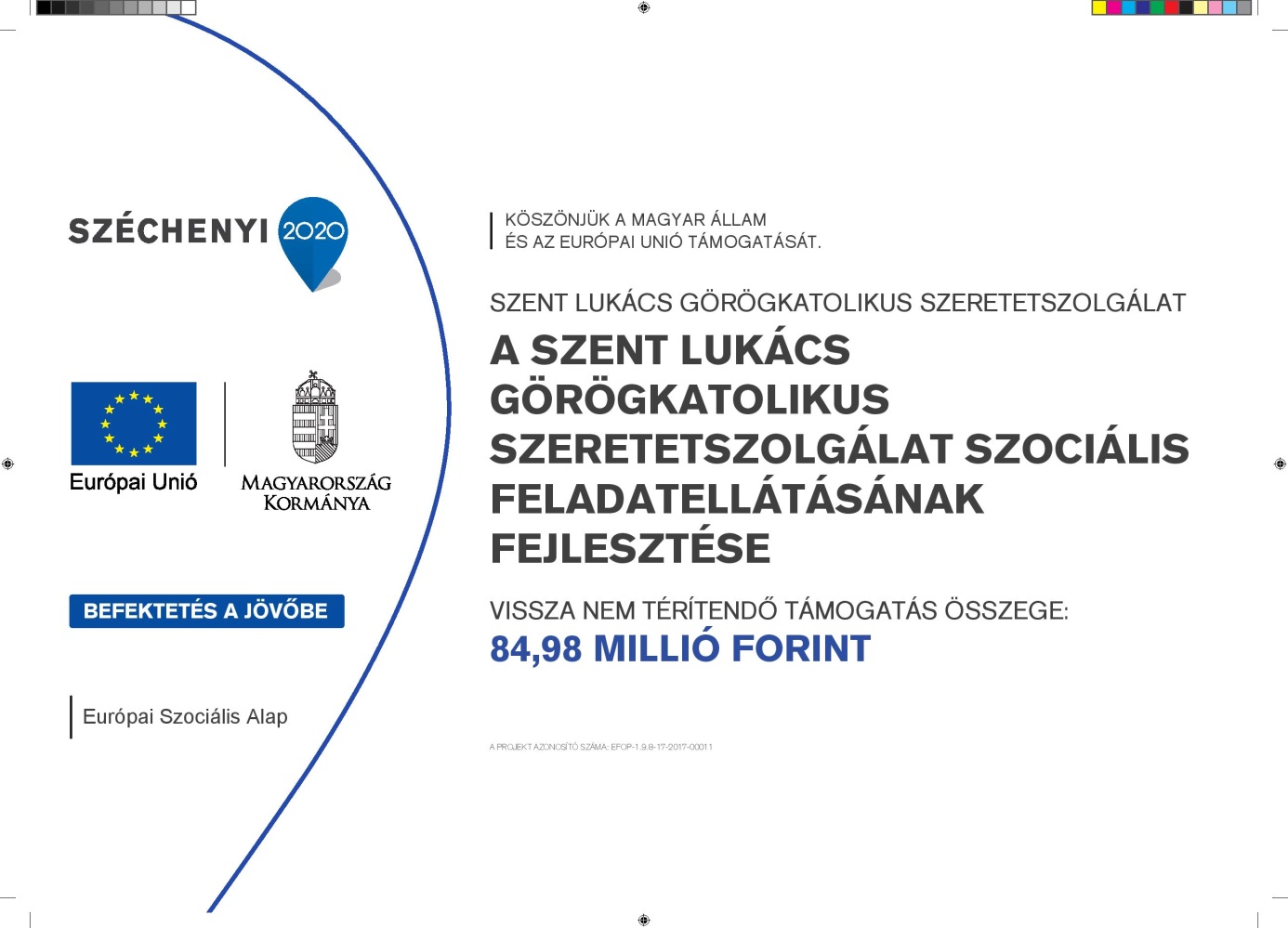 